ФГБОУ ВПО "Российский государственный университет физической культуры, спорта, молодёжи и туризма (ГЦОЛИФК)"Евро-Азиатская ассоциация альпинизмаФедерация альпинизма России3-я Всероссийская научно-практическая конференция с Международным участием«ОПЫТ, ПРОБЛЕМЫ И ПЕРСПЕКТИВЫ РАЗВИТИЯ МЕЖДУНАРОДНОГО СОРЕВНОВАТЕЛЬНОГО АЛЬПИНИЗМА»Время и место проведения4 – 5 декабря 2015 года; ФГБОУ ВПО "Российский государственный университет физической культуры, спорта, молодёжи и туризма (ГЦОЛИФК)", г. Москва, Сиреневый бульвар, д. 4. Конференция очная, с дистанционным участием в online-режиме. Задачи конференцииОбмен опытом;Формирование ценностных, нормативно-правовых и методических основ развития соревновательного альпинизма на международном уровне;Определение ключевых проблем развития соревновательного альпинизма и подходов к их решению;Выявление и продвижение лучших практик в развитии альпинистских дисциплин и проведении соревнований.К участию приглашаютсяРуководители национальных и региональных федераций альпинизма стран, входящих в ЕААА; Руководители, организаторы и судьи спортивных мероприятий и соревнований по альпинизму;Тренеры, преподаватели, психологи и спортсмены, а также специалисты, работающие в сфере экстремальных видов спорта;Журналисты и специалисты СМИ, работающие в сфере экстремальных видов спорта.Направления работы конференцииПроблемы интеграции международных и национальных правил соревнований по альпинизму.Проблемы формирования и перспективы развития международного судейского корпуса.Проблема безопасности в соревновательном альпинизме и подходы к ее решению.Перспективы образования и подготовки в альпинизме. Концепции, парадигмы и подходы к формированию долгосрочных программ обучения и подготовки спортсменов в альпинизме.Современные тенденции в развитии соревнований в традиционных альпинистских дисциплинах — в техническом, высотно-техническом, высотном, ледово-снежном классах и классе первопрохожденией.Актуальные проблемы и тенденции развития соревнований в скальном классе.Тенденции развития скайраннинга как вида альпинистских соревнований.Актуальные проблемы и тенденции развития соревнований в ски-альпинизме и ледолазании.Опыт, проблемы и перспективы развития альпинистских дисциплин, ориентированных на спортсменов подросткового и юношеского возраста.Проблемы подготовки альпинистов при переходе от этапа обучения к этапу спортивного роста и совершенствования.Методические, психологические и физиологические аспекты подготовки спортсменов и команд.Программа конференцииРегистрацияРегистрация участников конференции осуществляется на сайте http://www.alpconference.ru/. Для этого необходимо сделать учетную запись в разделе «личный кабинет». Для докладчиков и участников конференции, планирующих публикацию, в личном кабинете  необходимо разместить текст статьи для публикации. Через личный кабинет вы сможете в дальнейшем вносить коррективы и редактировать статью.Требования к содержанию и оформлению статьиСтатья должна содержать следующие разделы:Название статьи.Сведения об авторе (ах): - фамилия, имя и отчество; звание, ученая степень;должность, подразделение и полное название организации, город, страна.Аннотация в объеме 200 – 300 слов.Ключевые слова.Текст статьи объемом от 2 до 10 страниц, формата А4; межстрочный интервал — 1,5; поля — по 25 мм со всех сторон; шрифт — Times New Roman; кегль — 14; красная строка — 10 мм; выравнивание по ширине; список литературы (по алфавиту) — в конце текста; язык — русский, английский.Название, сведения об авторе (ах), аннотацию и ключевые слова необходимо писать на русском и английском языках.Прием статей для публикации до 31 октября. По итогам конференции будет опубликован электронный сборник статей участников конференции с цитированием в РИНЦ. Участие в конференции бесплатное.Контакты:  Байковский Юрий, тел. 8 (495) 961-31-11 доб. 11-22, тел./факс 8 (495) 166-56-95; адрес электронной почты: alpfest@mail.ruПогорелов Александр, тел. +79604612406; адрес электр. почты: agpalp@aaanet.ru   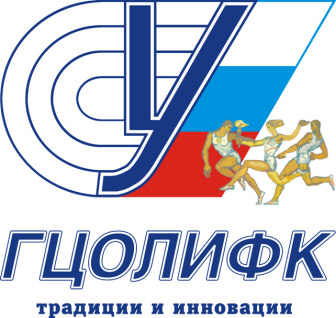 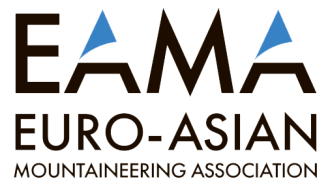 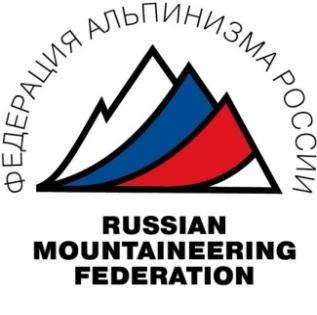 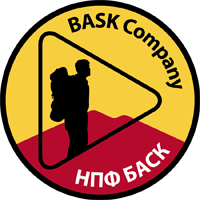 4 декабря4 декабря900 - 930Регистрация участников конференции.930 - 1230Пленарное заседание:
Выступления президентов или представителей федераций ЕААА и ведущих специалистов по темам в соответствии с направлениями работы конференции.1230 - 1315Перерыв1315 - 1700Работа по секциям в формате выступлений с докладами и проведения круглых столов по темам в соответствии с направлениями работы конференции.5 декабря5 декабря900 –1700Семинар: «Судейство международных соревнований по альпинизму». 